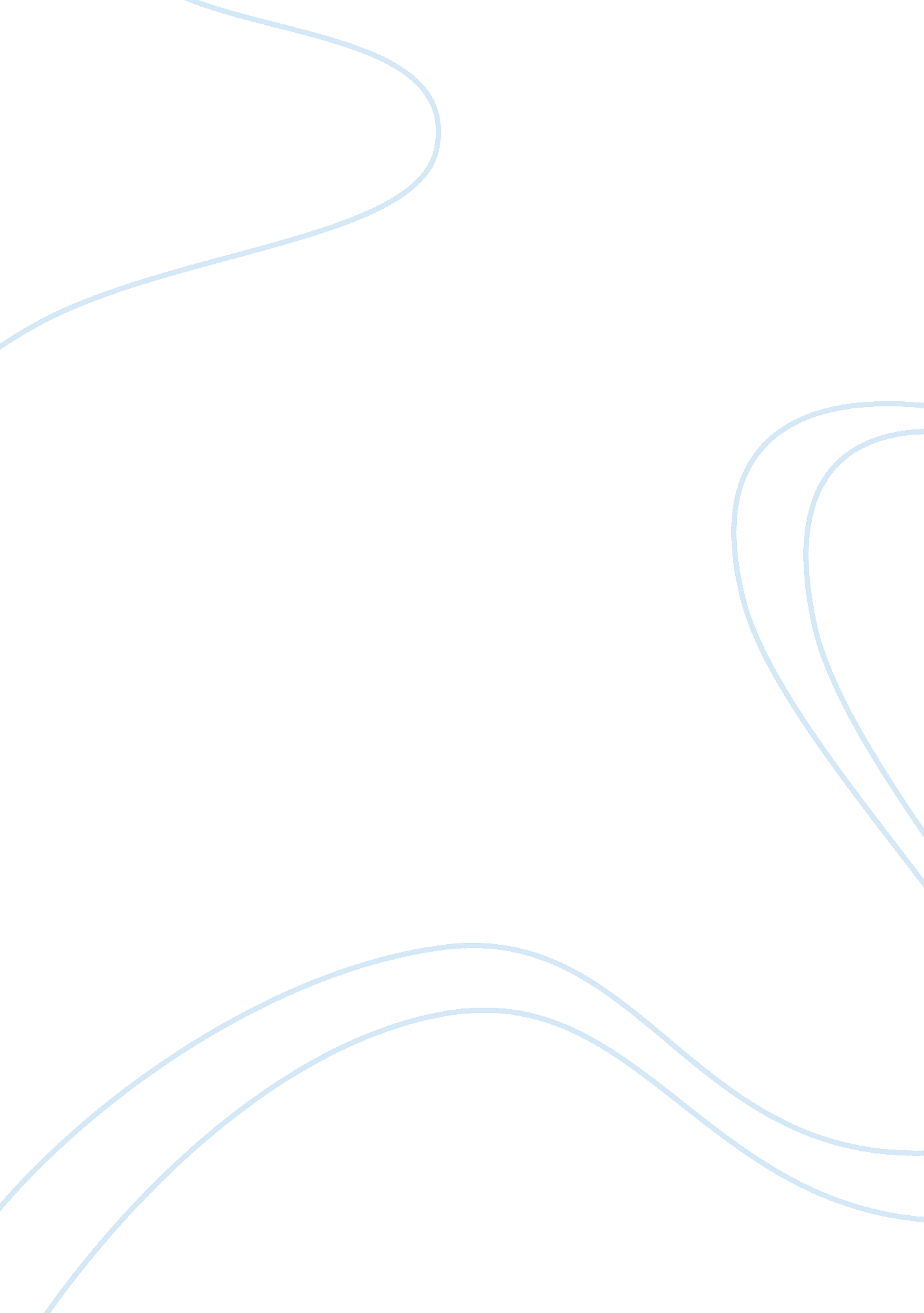 My obituary essay exampleLife, Home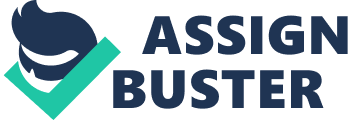 On the twenty-eight of March, 1928, in the city of {your city} in the state of {your state}, {your name} was born to {your parents}. She started attending {your school} at the age of five; after her first semester in kindergarten, her teacher realized that she was exceptional bright and tested her out of kindergarten to the first grade. From grade one through grade twelve she remained an honor student. She wanted to make a difference in children’s lives; therefore, after she left school she attended {your university} where she majored in Early Childhood education. She remained on the dean’s list throughout her three years in college. At the age of twenty- two she married her sweetheart of four years, right after graduation. She met him on her second day in college. After completing her one year as an intern, she was hired as a teacher at {school} where she interned; at the end of that year she told her principal that she would not be returning for the fall semester because she would have her baby that summer and it has always been her wish to stay home with her children during their formative years. 
Her first child, Jennifer, was followed by three more children: Maureen, Marcia, and Dwayne. She stayed out of the classroom until her last child, Dwayne, was five years and ready to attend elementary school. Even though she was absence from the classroom she kept her teaching certificate current and she was lucky to get a job in the school that Dwayne attended. As a kindergarten teacher, she became a trailblazer. She set aside the school board curriculum and created her own curriculum. She had many disputes with her principal, eventually she challenged him that at the end of the school year her students would be tested above average and higher than all the other kindergarten classes. She was confident about her success because that was the way she taught her four children and they ally test out of kindergarten. At the end of the school year every one of her students tested with an average between ninety-eight and a hundred. She was awarded teacher of the year and made head of the kindergarten teachers and ask to teach the other kindergarten teachers her methods of teaching. The next year the six kindergarten classes in the school “ rocked;” their test scores were the highest in the school district. Rather than attending school board work-shops she was the facilitator of work-shops throughout the county. {your name} did not think of herself as an extra ordinary teacher, she saw herself as doing well the work she enjoyed doing most. 
When {your name} returned to teaching, one of her greatest problem was after-care for her other children; the best care-giver she found was her neighbor. Taking care of her four children as a stay home mother, kept her away from visiting with neighbors and she was unaware that many of the neighbors were using other neighbors to care for their children. She and her husband involved and encouraged the care-givers to become small business owners by becoming family child-care givers. They took their argument to city hall and after a year of long fight they were acknowledged as a business and paid a subsidy by the city along with the parent’s fee. Care-givers who choose to, received pay for the food they provided for the children each day. Due to {your name} any resident city who owns a home can become a care-giver once he or she passes the licensing inspection. 
I cannot go back and become the super child and student that muy obituary speaks about, but from this day forward I can become an honor student. I will change the way I live by studying harder and partying less. As I evaluate my life as a student, I realized that I spent too much of my time trying to be accepted in the right clique, most of whom will go work for their parents upon graduation; consequently, good grades are not a priority for them. Doing this exercise has shown me that I can be a better student than what I have been. Today begins the rest of my life and I am starting with making better grades. 